Порядок подачи заявления на ЕГЭ - 2024Подача документов для участия в ЕГЭ:Обучающиеся 11-х классов российских школ активно готовятся к сдаче Единого государственного экзамена, чтобы получить аттестаты и поступить в высшие учебные заведения.Срок подачи документов – до 1 февраля 2024 г. Он является крайним для всех участников итоговой аттестации.✔ Куда подают документы на участие в ЕГЭ:Выпускники текущего года документы для сдачи ЕГЭ подают в своей школе. Информируют их об этом педагоги. Выпускники прошлых лет, как и выпускники колледжей и обучающиеся в других странах, подают заявления в органы управления образованием по месту своего пребывания.✔ Какие документы нужны для участия в ЕГЭ:Для участия в ЕГЭ нужно предоставить следующие документы:• паспорт или документ, удостоверяющий личность;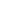 • доверенность при подаче заявления родителями или уполномоченными лицами;• студенты колледжей предъявляют справку с места учебы об освоении программ СПО;• обучающиеся и выпускники прошлых лет с ОВЗ предоставляют копию рекомендаций психолого-медико-педагогической комиссии;• участники-инвалиды и дети-инвалиды — оригинал или заверенную копию справки, подтверждающей факт установления инвалидности;• выпускники прошлых лет предъявляют оригиналы документов об образовании;• студенты колледжей и обучающиеся в иностранных образовательных организациях предъявляют справку из своей образовательной организации, подтверждающую освоение образовательных программ. Оригинал справки для тех, кто обучается в иностранных образовательных организациях, предъявляется с заверенным переводом с иностранного языка.На экзамене необходимо иметь при себе паспорт.